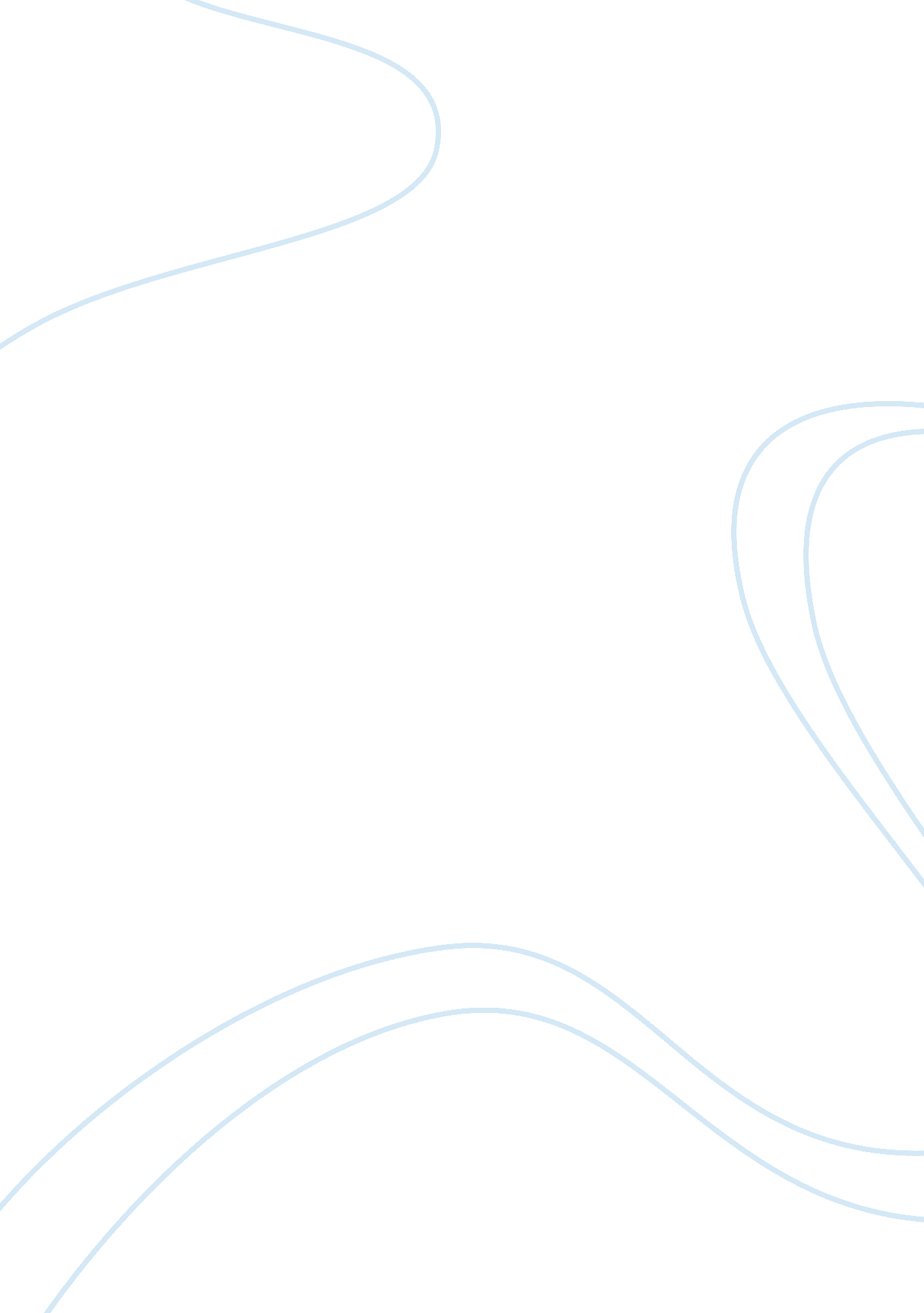 Rescue mother from hellLiterature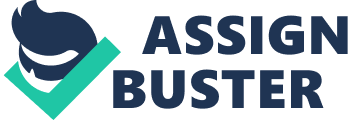 The Great Maudgalyayana Rescues His Mother From Hell Stories bring forth a certain message that we relate with. Theymake us to develop morally as well as be creative in the diverse engagements we find ourselves in. in particular, spiritual stories helps us relate with the supernatural beings and understand some of the qualities about them. There are a number of lessons that are learnt through 
One thing that appears among all the characters in the story is compassion. While Buddha makes us to learn about Maudgalyayana’s mother evils, he is ultimately compassionate towards her courtesy of the monk who happens to be his disciple. Despite the many evils that she had committed before her death, she is forgiven and gets to heaven. On the other hand, Maudgalyayana is compassionate towards his mother and seeks the same from Buddha. The other monks also present their clean hearts to the situation hence the mother is able to be forgiven. 
This story brings forth the influence of supernatural on the natural beings. Their interactions are evident. Buddha and Maudgalyayana interact freely while arguing over issues. It becomes difficult to identify that a person is doing something out of sincerity, but the monks demonstrated sincerity and their pleas were satisfied. On the other hand, Maudgalyayana meets his mother in a dream and is very grateful for the intervention. 
The other aspect that comes out clearly is love. Despite having committed so much sin, Buddha dares to forgive Maudgalyayana’s mother once they fulfil the requirement. The monks also express their love and solidarity towards one of their own. They earnestly pray together and their prayer is answered. 
In conclusion, we learn about the existence of the supernatural that is in control of the natural and future life. We also learn about compassion as expressed by Buddha as well as the monks as well as love has been expressed. 